Animal Run for Fitness and FunObjective:  How many times can a group of 3-4 students cross the gym, repeating the sequence of moving the animal, in a set period of time.Equipment:4 – polyspots for each group 2 – rubber animals for each group Setup: Groups of 3-4 students in a relay pattern approximately 25-30 feet apart. Two are at one end of the gym and 1 or 2 are at the other end of the gymFour polyspots are spaced at even intervals between the starting linesA rubber animal is placed on the first and third polyspot from the side that will start Equipment:When the music begins - The first student on the side with two students runs to the first polyspot, picks up the animal and places it on the empty second polyspot.The student then picks up the polyspot on the third polyspot and places it on the empty fourth polyspot.The student tags his/her teammate and goes to the end of the line. That person reverses the sequence. How many times can the group of 3-4 students complete the sequence?Have the group compete against itself by repeating the activity while trying to improve the number of times they repeat the sequence.Variations: Use bean bags if you don’t have the rubber crittersUse dome cones (instead of polyspots) and bean bags. This way the students must balance the bean bag on top of a dome cone.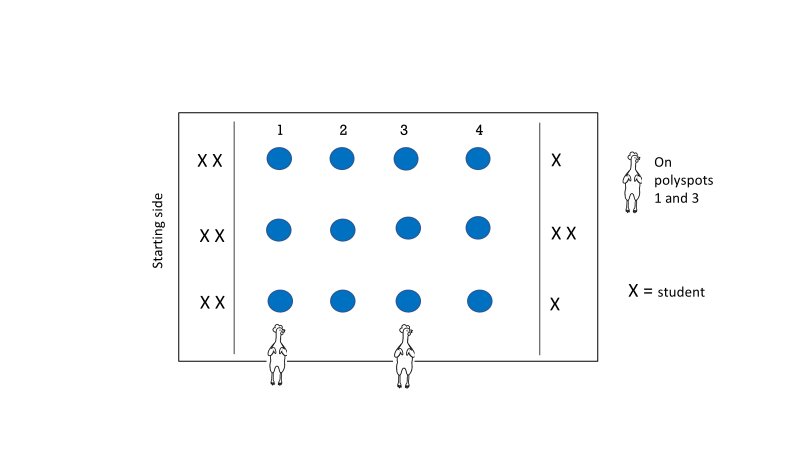 